第八届大学生明德践行会纳新报名表注：1.领表地点：N楼大厅、学子餐厅和学苑餐厅站板处及各公寓楼下。2.交表地点：N楼大厅、学子餐厅和学苑餐厅站板处及各公寓交表箱。3.可以在邮箱dxsmdjxhbm2018@163.com（密码：mdjxhbm2018）下载电子版报名表，填写后将电子版报名表发至邮箱mdjxhnx2018@163.com（电子版纸质版交一份即可）4.交表时间：截止到3月9日（周五）12:00。5.面试时间及地点另行通知。大学之道，在明明德。哈尔滨工业大学（威海）大学生明德践行会在学校党委的领导下、在学生工作处和校团委的指导下开展工作。以“文明修身、升华自我、树立大学生文明形象、推进校园文明建设”为宗旨，是全面负责学生日常行为自我管理和学生文明修身、自我教育的校级学生组织。大学生明德践行会下设四个部门，各部门分工明确、各司其职，分别由部门部长管理。一、第八届明德践行会干事候选人要求如下1、干事候选人面向17级同学。2、干事候选人在校无违反校规校纪行为，无任何处分记录。3、干事候选人有丰富学生工作经验视情况优先录用。二、明德践行会各部门具体纳新要求1.办公室（14人）（1）愿意学习活动策划、新闻撰写和office办公软件的运用，热爱学生工作，积极向上。（2）工作认真细致、踏实严谨，有较强的事业心、责任感和奉献精神。（3）具有良好的组织应变能力，善于沟通，有较强的团队合作意识。2.活动部（14人）（1）责任心强，勇于担当，能合理安排自己的时间。（2）善于和他人交际，性格开朗。（3）热爱学习工作，有一定的应变能力。（4）主观能动性强，时间观念强。（5）团队合作意识强，有集体观念。3.监察部（14人）（1）有较强责任心，工作认真细致，有良好的事情处理能力。（2）思维活跃，有一定的工作经验者优先。（3）有较强的团队合作意识、奉献精神并有自己的想法。（4）有较强的适应能力，能合理安排时间，协调好学习和学生工作。（5）有简单的视频图片处理能力或office等办公软件的使用能力者优先。4.宣传部（16人）（1）有责任感和团队精神，思想积极，勇于创新，富有工作热情。（2）能合理安排工作和学习时间。（3）对海报设计、摄影、PPT制作、视频制作、手绘等工作感兴趣。（4）具有经验，曾担任过有关职位者优先考虑。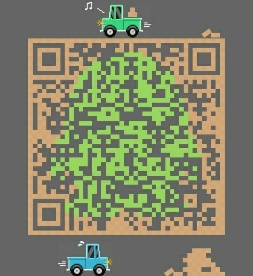 新的一年，期待新鲜的血液注入，我们共同组建成第八届明德，一起书写新的篇章。如果还有什么想了解的可以加入我们的纳新群里询问各个部长。纳新qq交流群：188217974                                        姓名性别照片面试部门民族照片院系出生年月照片学号政治面貌照片成绩/排名联系方式特长个人简历（包括个人从事学生工作的经历及所获荣誉）工作设想（包括个人加入明德践行会的原因以及工作设想）